         	Меню на  25.10.2023г с 12-18 лет.                                                                                                                      Утверждаю:                                                                              Директор ГОКУ «СКШИ г. Черемхово»  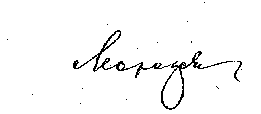                             Морозова Н.В.п/№ Наименование блюдаВыход блюдаЭнергетическая ценностьЗавтрак 1Каша манная молочная, жидкая 200,0186,02Сливочное масло (порциями)10,074,93Сыр твердых сортов в нарезке15,054,54Перец болгарский в нарезке 115,032,25Яблоко свежее100,040,36Чай с лимоном200,027,67Хлеб пшеничный70,0156,88Хлеб ржаной40,079,2                              Обед1Щи из свежей капусты со сметаной 250,091,952Плов из отварной птицы210,0359,03Салат из моркови100,0132,04Кисель из апельсинов  180,054,05Хлеб пшеничный90,0201,66Хлеб ржаной60,0118,8Полдник1Сок фруктово-ягодный200,0133,632Вафли 30,0162,63Яблоко  100,093,23Ужин1Рыба припущенная в молоке (минтай)120,0159,452Картофельное пюре220,0202,43Чай черный с сахаром200,026,44Хлеб пшеничный40,089,65Хлеб ржаной20,039,6                              2 Ужин    1Сок персиковый200,0136,8